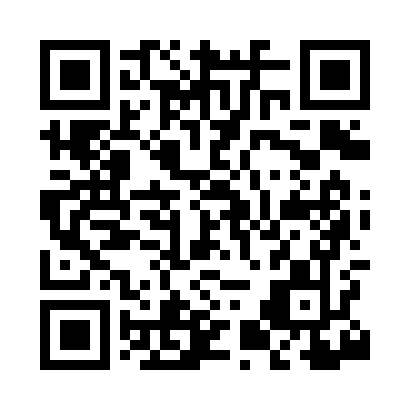 Prayer times for New Trier, Minnesota, USAMon 1 Jul 2024 - Wed 31 Jul 2024High Latitude Method: Angle Based RulePrayer Calculation Method: Islamic Society of North AmericaAsar Calculation Method: ShafiPrayer times provided by https://www.salahtimes.comDateDayFajrSunriseDhuhrAsrMaghribIsha1Mon3:375:311:165:249:0110:542Tue3:385:311:165:249:0010:533Wed3:395:321:165:249:0010:534Thu3:405:331:165:249:0010:525Fri3:415:331:165:248:5910:516Sat3:425:341:175:248:5910:507Sun3:445:351:175:248:5910:508Mon3:455:361:175:248:5810:499Tue3:465:361:175:248:5810:4810Wed3:475:371:175:248:5710:4711Thu3:485:381:175:248:5610:4612Fri3:505:391:185:248:5610:4513Sat3:515:401:185:248:5510:4314Sun3:525:411:185:248:5510:4215Mon3:545:411:185:238:5410:4116Tue3:555:421:185:238:5310:4017Wed3:575:431:185:238:5210:3818Thu3:585:441:185:238:5110:3719Fri4:005:451:185:238:5110:3620Sat4:015:461:185:228:5010:3421Sun4:035:471:185:228:4910:3322Mon4:045:481:185:228:4810:3123Tue4:065:491:185:228:4710:3024Wed4:085:501:185:218:4610:2825Thu4:095:511:185:218:4510:2626Fri4:115:521:185:218:4410:2527Sat4:125:531:185:208:4310:2328Sun4:145:551:185:208:4110:2129Mon4:165:561:185:198:4010:2030Tue4:175:571:185:198:3910:1831Wed4:195:581:185:198:3810:16